    Құрметті ұстаз – бақ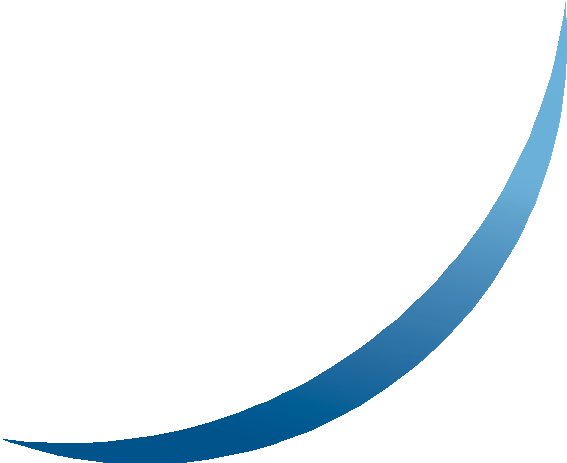 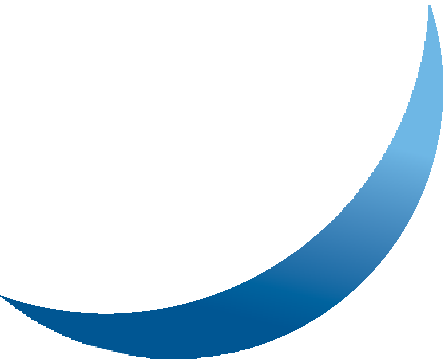 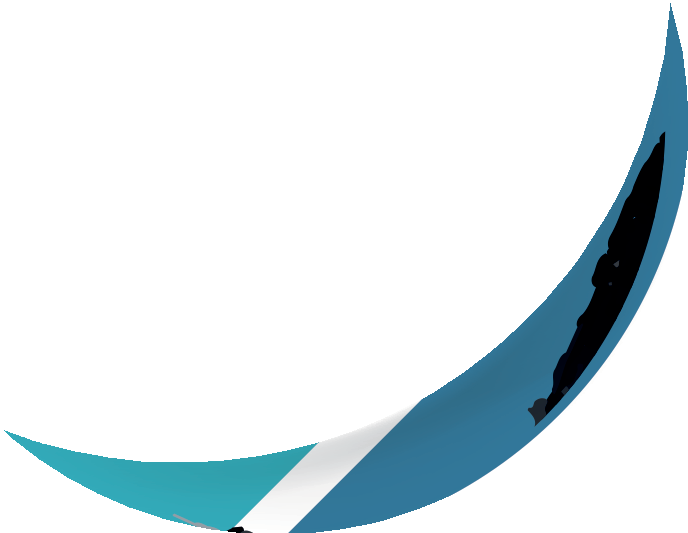 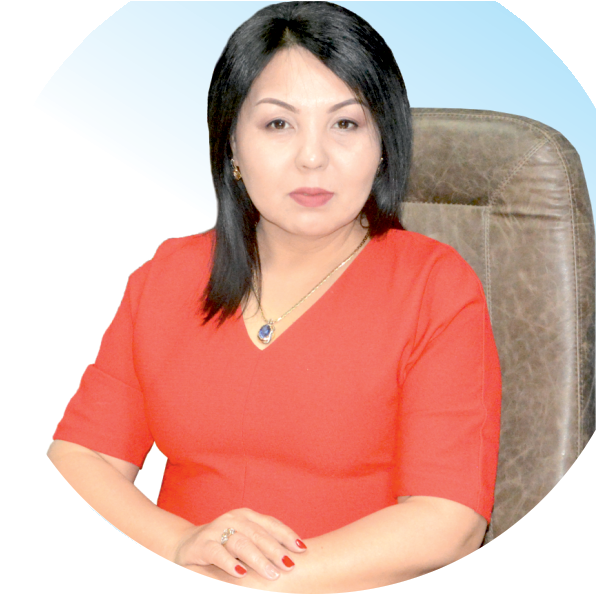 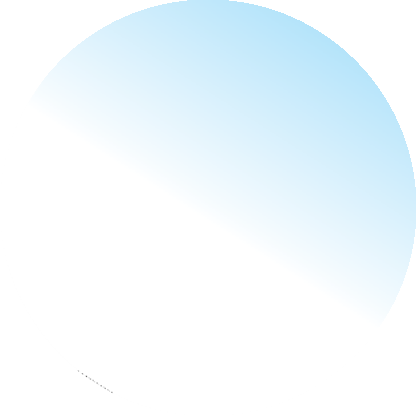          сыйлаған еңбегі,Абыройлы, сыйлы жандар                   елдегіЕСЕН Бақыткүл Артыққызы,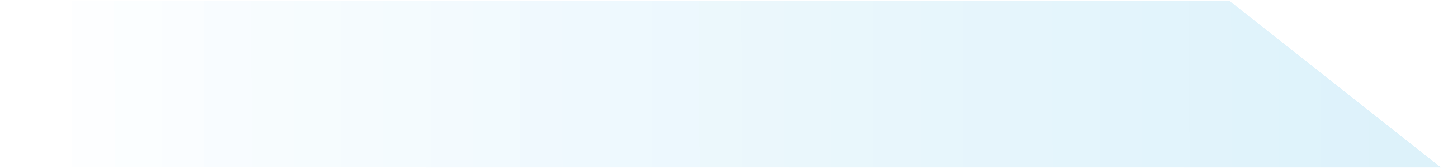 бас редакторАдамзатқа бақыт сыйлайтын басты құндылық білім екені белгілі. Кез-келген мемлекеттің бәсекеге қабілеттілігі де ең алдымен азаматтарының білім деңгейіне байланысты болатынын өмірдің өзі дәлелдеуде. Сондықтан да Қазақ Елінің ғажап елге айналуы үшін білім саласын басым бағытта дамытуға бәріміз өз үлесімізді қосуымыз керек деп ойлаймын.  Қазақстан Республикасының Президенті Қасым-Жомарт Тоқаев ««Ұстазы жақсының ұстамы жақсы» деген халқымыз. Ұстазсыз адам болмайды. Бәріміз де кезінде мұғалімнің тәлімін алып, білімін үйрендік. Сондықтан болашаққа жол сілтейтін мұғалімнің еңбегін лайықты бағалау – өте маңызды міндет» деп атап өтіп, ұстаздардың еңбегін жоғары бағалаған болатын. Еліміздің өркендеуіне өлшеусіз үлес қосып, жарқын болашағымыз жас ұрпаққа сапалы білім, жақсы тәрбие беру жолында аянбай еңбек етіп жүрген ұстаздар қауымына қандай құрмет көрсетсек те жарасады. Осыған орай редакциямыз  «Мұғалімдер күні» мерекесі, «Ұлт ұстазы Ахмет Байтұрсыновқа 150 жыл» мерейтойына орай қоғамда Ұстаздар қауымының ұлы еңбегін бағалап, білім саласының дамуына сүбелі үлес қосып жүрген ұстаздарымызды дәріптеу, оларға алғыс білдіріп, «ҚҰРМЕТТІ ҰСТАЗ» төсбергісімен марапаттау, мадақтау мақсатында «ҚҰРМЕТТІ ҰСТАЗ» Республикалық байқауын ұйымдастырған болатынбыз. Байқауға республика көлеміндегі мектепке дейінгі, орта, арнайы, мамандандырылған, қосымша, жалпы орта, техникалық және кәсіптік білім беру ұйымдарының кемінде 5 жыл үздіксіз педагогикалық еңбек өтілі бар ұстаздары қатысты.  Педагог кадрлардың теориялық білімі мен практикалық дағдыларын тереңдету, педагог мәртебесін арттыру, сапалы білімге қолжетімділікті арттыратын ең құнды материалдарды жинақтап, жақсы мұғалімдердің тәжірибе алаңын құру, кәсіби деңгейін ұдайы көтеріп отыру,  теориялық білімі мен әдістемелік біліктілігін үздіксіз жетілдіру, мұғалімдерді оқытудың озық әдіс-тәсілдерімен қаруландыра отырып, шығармашылық жұмыстарын баспа беттерінде жариялауға мүмкіндік жасау, жаңаша жұмыс жасауға ынталандыру, олардың еңбегіне алғыс айту мақсатында ұйымдастырған  байқауымызға еліміздің барлық аймақтарының ұстаздары белсенді қатысқаны бізді үлкен қуанышқа бөледі. Байқау жеңімпаздарына «Мұғалімдер күні мерекесіне орай  «ҚҰРМЕТТІ ҰСТАЗ» төсбелгісі мен арнайы Грамотасы беріліп, педагогтың шығармашылық еңбегі болып табылатын жаңартылған білім бағдарламасының әдіс-тәсілдерін қолданып өткізген ашық сабағы   «БІЛІМ ШЫҢЫ-ҒЫЛЫМ СЫРЫ»  журналының bilim-shini.kz сайтында жарияланып отыр. Байқаудың барлық қатысушылары Сертифкатталды. Бұл өз кезегінде педагогтардың ең құнды материалдары жинақталып, озық тәжірибе алаңының құрылуының бастамасы болуда. Құрметті ұстаз – бақ сыйлаған еңбегі, абыройлы, сыйлы жандар елдегі. Біз білікті ұстаздардың арқасында ғана білімді елге айналатынымызды түсінетін кез келді. Білімді елдің ғана болашағы жарқын болатыны бүгінде баршаға аян. Құрметті ұстаздарымызды қадірлей білейік, білімді балаларымызды бағалай білейік!ОРЫНБАЕВА Лаура Бекалықызы,№45 «Аққу» бөбекжай-бақша тәрбиешісі.Шымкент қаласы мемлекеттік комуналдыққазыналық кәсіпорныАсық терапиясыҰрпақ тәрбиесі – ата бабамыздан кележатқан рухани мұралардың бірі. Қай елдің болсын бірлігінің қалыптасуы мен өркендеуі дәстүрлі ұлттық тәрбие мен рухани құндылықтармен сабақтасып жүзеге асатындығы белгілі. Сол себептен де бүлдіршіндердің бойына ұлттық құндылықтарды дарытып, рухани бай мурамызды бойларына сіңіре тәрбиелеу алда тұрған басты міндеттердің бірі. Елбасымыз жариялаған «Мәңгілік Ел» ұлттық идеясының көздегені де осы, яғни төл дәстүрімізді, әдебиетімізбен мәдениетімізді жаңғырту,дініміз бен тілімізді өркендету. «Мәңгілік Ел» Патриоттық Актісін жүзеге асыратын жастар болғандықтан оларды бала кезінен бастап, ең алдымен, білімді ұлттық құндылықтар мен заманауи игіліктерді өз бойына біріктіріп, ұштастыра білетін, өз елінің нағыз жанашыр азаматтары ретінде қалыптасуға тәрбиелеу біздің міндетіміз. Салт дәстүрімізді қастерлеп, бабалар ерлігін насихаттау, тарихи тулғаларға еліктеуге, тарихи оқиғаға байланысты ойларын айтқызу, қиялын шарықтату барысында отаншылдыққа баулу мектеп жасына дейінгі тәрбиеде өз нәтижесін берері хах. Сондай- ақ ұлттық ойындардың да тәрбиелік мәні зор. Бала ойнау арқылы қалыптасқан ұлттық тәлім- тәрбиенің үлгісін саналы түрде орындайды. Осы орайда асық ойындарының орны ерекше. Асық жайлы батыр атамыз Бауыржан Момышұлы «Асық – үлкен халықтық тәрбие» деген екен. Бұл сөздерде үлкен мән мағана жатыр. Асық ойындарын ойнау кезінде баланың түрлі танымдық қаблеттері дамып, денсаулығы нығаяды. Асық еш бір зиянсыз табиғи зат болып табылады. Халқымызда «Асығың алшысынан түссін» деген жақсы тілек бар. Асық ойыны ептілікке, мергендікке, шапшандыққа, сергектікке баулиды. Асықтың атып ойнайтын түрлері үнемі қимыл қозғалысты қажет еткендіктен, денені қыздырып, бойдағы қан айналымын жақсартады. Үнемі отырып –тұру, жүрелей отыру, тізені жартылай бүгу, жиырылу, ширығу жас балалардың денесін шынықтырып аяқ- қолдағы буын ауруларының алдын алады. Қазіргі таңда аяғын дұрыс баспайтын, жалпақ табан балалар өте көп. Табан астында мидың жұмысына әсер ететін нүктелер бар. Осы мәселені шешу үшін асықтан жасаған арнайы денсаулық жолақшасын жасауға болады. Баланың аяқ өлшемін алып, оған асықты орналастырамыз. Бала асықтың үстінен өткенде, табан нүктелеріне тиіп, тітіркенеді. Асықты ойыннан бөлек балаларды жан- жақты дамыту мақсатында ұйымдастырылған оқу іс- әрекетінде қолдануға болады. Балалардың саусақ буындарына өте пайдалы, ұсақ маторикасы дамыйды. Саусақтарымен жұмыс жасау арқылы саусақтары иілгіш болып жаттығады. Мұның бәрі баланың қиялы мен ойын, ұшқырлығын, зейінінжан- жақты дамытады. Асық терапиясы балалардың қимыл- қозғалысын реттеуге, кеңістікті бағдарлай білуге, сөздік – логикалық ойлауды сатылай қалыптастыруға, шығармашылық ойлауға, сабырға, бірлесе әрекет етуге тәрбиелейді. Сондықтан мазмұнды ойындар, жаттығулар құрастырып, оқыту баорысында қолданамыз.Асықты пайдалана отырып санау, құрастыру, асық үстінен жүру, математикалық логикалық тапсырмаларды шешу сияқты әр –түрлі оқиғаларды ойлап тауып, біз бала үшін әлде қайда қызықты түрде өзіміздің біліміміз бен өмірлік тәжірибемізді, қоршаған әлемнің заңдылықтары мен оқиғаларын көрсете аламыз. Асық терапиясы Ф. Фребель. М. Монтессори технологияларын негізге ала отырып жасалынады, ол балалардың жас ерекшеліктері ескеріліп, көп функционалдығымен, көп нұсқаулығымен ерекшеленеді. Асық ойынын балабақшада пайдаланғанда тәрбиешілердің жас ерекшеліктерін үнемі ескеріп отырамыз. Мысалы: Бірінші сәбилер тобында келесі ойынды пайдалануға болады. «Асықты жіпке тізу» ойын жаттығуы. Мақсаты: Балалардың ұақ маторикасы дамиды, түстерді ажыратады және таниды. «Массажды қолғап», «Табан» бұл баланың денсаулығын нығайтады. Қолғапты қолға киіп баланың денесіне массаж жасаймыз, және мына табанды басып жүру арқылы баладағы жалпақ табандылықтың алдын аламыз. Тек кіші топтарда емес сонымен қатар жоғары топтарда асықты пайдаланып жұмыс жасауға болады. Мысалы: «Алма» деп жазылған карточканы беріп, көк түсті асықты дауысты дыбыс, қызыл түсті асықты дауыссыз дыбыс деп жіпке тізбектеу арқылы балалар «алма» сөзінде қанша дауысты қанша дауыссыз дыбыс бар екенін біледі.